Le 15 novembre 2019COMMUNIQUE DE PRESSEAgroluz+ L’enquête agronomique préférée des producteurs de luzerne encore plus facile d’accès pour la campagne 2020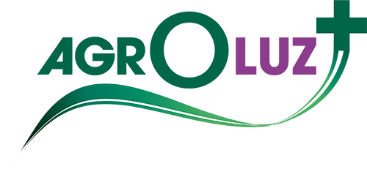 La 7éme édition d’Agroluz+ est ouverte. Cette enquête agronomique permet à chaque producteur de luzerne de comparer ses propres pratiques et résultats agronomiques avec ceux des agriculteurs de sa zone géographique. Et ainsi, de progresser. Avec le recul Coop de France Déshydratation qui a développé l’outil, estime qu’Agroluz+ peut faire gagner entre 500kg et 1 tonne de matière sèche par hectare.Le principe de l’outil repose sur la compilation et le traitement des données parcellaires fournies chaque année par les producteurs. Prés de 500 contributions ont été recueillies en 2019. Coop de France Déshydratation souhaite doubler cette participation à terme notamment en faisant davantage participer les régions Bourgogne, Normandie, Ouest, Centre et Nouvelle Aquitaine.Agroluz+ présente également un bénéfice, plus collectif pour la filière car il permet, grâce aux données consolidées récoltées, de mieux définir et argumenter sur les besoins de la filière à l’intention de l’Administration et de la prescription agricole. Cette année, l’outil est encore plus convivial. Il suffit de quelques minutes pour renseigner ses pratiques et résultats de l’année passée. Les résultats de l’enquête 2019 sont consultables sur le site www.culture-luzerne.orgPour participer à l’enquête 2020: PRÉ INSCRIPTION de l’Enquête AGROLUZ+ 2020 ou écrire à : baptiste.bert@coopdefrance.coop